ROMÂNIA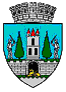 JUDEŢUL SATU MARECONSILIUL LOCAL AL MUNICIPIULUI SATU MAREHOTĂRÂREA Nr. 57/28.03.2019privind aprobarea scoaterii din funcțiune a unor mijloace fixe aflate în administrareaTransurban S.A. Satu Mare, în vederea casării și valorificării 	Consiliul Local al municipiului Satu Mare întrunit în şedinţa ordinară din data de 28.03.2019,   Luând act de raportul Serviciului Patrimoniu, Concesionări, Închirieri din cadrul aparatului de specialitate al primarului, înregistrat sub nr. 16494/22.03.2019, de raportul Serviciului Juridic, Contencios, Arhivă înregistrat sub nr. 16569/22.03.2019, de expunerea de motive a primarului municipiului, în calitate de iniţiator, înregistrată sub nr. 16495/22.03.2019 și de raportul comisiilor de specialitate ale consiliului local, Având în vedere adresa S.C. Transurban S.A nr. 763/21.03.2019 înregistrată la Primăria municipiului Satu Mare sub nr. 16396/21.03.2019,  	În baza prevederilor OG nr. 112/2000 pentru reglementarea procesului de scoatere din funcţiune, casare şi valorificare a activelor corporale care alcătuiesc domeniul public al statului şi al unităţii administrativ-teritoriale, aprobată prin Legea nr. 246/2001,	Ţinând seama de prevederile Legii nr. 24/2000 privind normele de tehnică legislativă pentru elaborarea actelor normative, republicată, cu modificările şi completările ulterioare,În temeiul prevederilor art. 36 alin. (2) lit. c), alin. (9) , art. 119, respectiv alin. (1), alin. (3), ale art. 45 alin (3), precum şi ale art. 115 alin. (1) lit. b) din Legea administraţiei publice locale nr. 215/2001, republicată, cu modificările şi completările ulterioare;   Adoptă prezenta, H O T Ă R Â R E:       Art.1. Se aprobă scoaterea din funcțiune a mijloacelor fixe aflate în administrarea Transurban S.A. Satu Mare, în vederea casării și valorificării, prevăzute în anexa 1 la prezenta hotărâre.
Art.2. Sumele rezultate din valorificarea mijloacelor fixe prevăzute la art. 1, se fac venit la bugetul local al municipiului Satu Mare, după deducerea cheltuielilor aferente.Art.3. Cu ducere la îndeplinire a prezentei hotărâri se încredinţează Primarul Municipiului Satu Mare prin intermediul Serviciului Patrimoniu, Concesionări, Închirieri din cadrul aparatului de specialitate al primarului municipiului Satu Mare şi Transurban S.A. Satu Mare.Art.4. Prezenta hotărâre se comunică, prin intermediul secretarului municipiului Satu Mare, în termenul prevăzut de lege, Primarului municipiului Satu Mare, Instituţiei Prefectului judeţului Satu Mare, Serviciului Patrimoniu, Concesionări, Închirieri  din cadrul aparatului de specialitate al primarului municipiului Satu Mare şi la Transurban S.A. Satu Mare.          Președinte de ședință                                              Contrasemnează             Pop Romeo Liviu                                                      Secretar                                                                                       Mihaela Maria RacolțaPrezenta hotărâre a fost adoptată cu respectarea prevederilor art.45 alin.(3) din Legea  administraţiei publice locale nr. 215/2001, republicată, cu modificările şi completările ulterioare;      Redactat în 6 exemplare originale            Total consilieri în funcţie23Nr . total al consilierilor  prezenţi21Nr total al consilierilor absenţi2Voturi pentru21Voturi împotrivă0Abţineri0